Polly M. (Milton) BaileySeptember 12, 1933 – August 8, 1972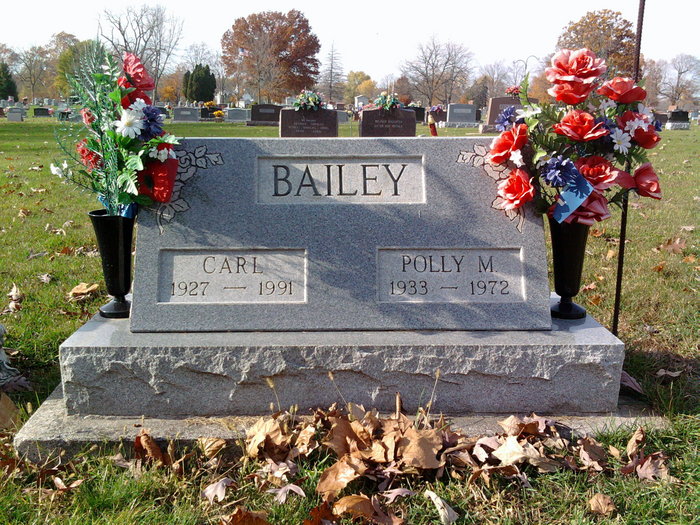 Photo by Thomas Liby   Mrs. Polly M. Bailey, 38, of 515 South Jersey Street, wife of Carl Bailey, died Tuesday at Wells Community Hospital following a heart attack.    She was born September 12, 1933 in Hazard, Kentucky, a daughter of Estel and Martha Milton. She was married to Carl Bailey, May 17, 1949 in Jenkins, Kentucky.    Mrs. Bailey, a resident of Wells County 21 years, was employed as a nurse’s aide at Wells Community Hospital.   Surviving also, the mother, who resides in Bluffton, a daughter, Priscilla Ann, at home; two sons, Norman Lee with the Navy in California and Carl, Jr., at home, and two sisters, Mrs. Thomas (Susie) Blair and Miss Mary Jane Milton, both of Bluffton.   Funeral services will be Friday at the Thoma Funeral Home, Lilburn Burroughs officiating; burial in Elm Grove Cemetery.Bluffton News-Banner, Wells County, IndianaAugust 6, 1972*****Indiana, Death Certificates, 1899-2011
Name: Polly M Bailey
[Polly M Milton]
Gender: Female
Race: White
Age: 38
Marital status: Married
Birth Date: 12 Sep 1933
Birth Place: Kentucky
Death Date: 8 Aug 1972
Death Place: Bluffton, Wells, Indiana , USA
Father: Estel Milton
Mother: Martha Combs
Spouse: Carl Bailey
Informant: Carl Bailey; husband; Bluffton, Indiana
Burial: August 11, 1972; Elm Grove Cemetery; Bluffton, Indiana